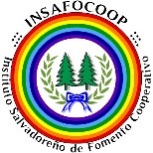 _______________________, ____de___________de __________                         Lic ________________________________Presidente del Instituto Salvadoreño deFomento Cooperativo, INSAFOCOOP.Presente.Reciba un cordial, atento y cooperativo saludo en nombre de nuestra Asociación Cooperativa___________________________________________________________________________________________________________________________________________De Responsabilidad Limitada (                        de R.L).El motivo de la presente es para hacer de su conocimiento que el Consejo de Administración en sesión celebrada el día ________________del mes de____________________________De_____________, en acta número______________, punto_____________. Acordó celebrar Asamblea General Ordinaria fuera del período legalmente establecido.El próximo______________de _____________de__________________.a las____________Horas. Para lo cual solicitamos su autorización para realizarla, petición que se hace en cumplimiento al Art. 35 de  de Asociaciones Cooperativas y Art. ______________________de los Estatutos que rigen nuestra Asociación Cooperativa.Agradecemos por su atención, nos es grato suscribirnos de usted con todo respeto.F: ___________________________________Nombre: ______________________________Presidente(a) del Consejo de AdministraciónTeléfono de la Cooperativa: __________________Dirección de la Cooperativa: ____________________________________________________________________________________________________________________________Correo Electrónico: __________________________________________________________REQUISITOS:Es indispensable que en la solicitud se complete el campo de correo electrónicoPresentar la solicitud con al menos 5 días de anticipación a la celebración de la Asamblea General de Asociados (Art. 5, Literal b de la Ley de Creación de INSAFOCOOP)Adjuntar convocatoriaEn caso de celebrar la asamblea fuera del domicilio legal, anexar solicitud de autorización.Para poder celebrar Asamblea General Ordinaria, la Asociación Cooperativa deberá tener:Estados Financieros al 31 de diciembre del ejercicio anterior, debidamente registrados en libros contablesMemoria de labores (Informes de Órganos de Dirección y Comités de Apoyo)Plan de trabajo (Órganos de Dirección y Comités de Apoyo)Propuesta de capitalización o distribución de excedentes